ANTI PEST BELEIDKIEVIETSCHOOL2016-2017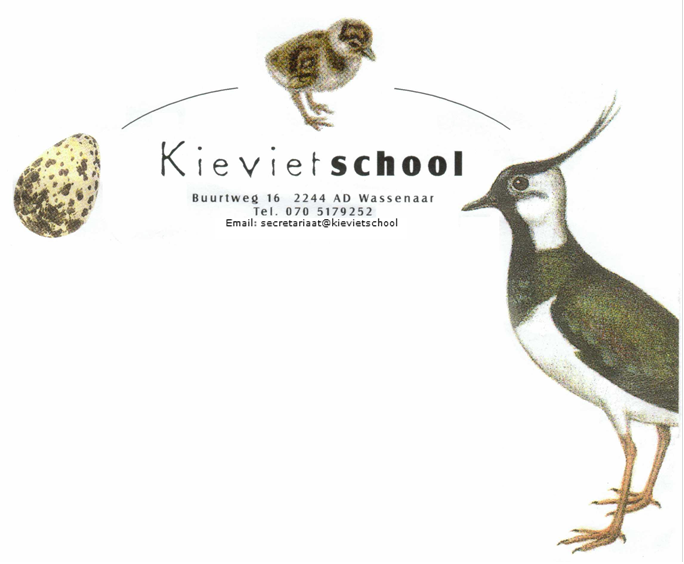 Inhoud 1. Inleiding 2. Onze omgangsregels 3. Definitie en betrokken partijen 4. Signaleren 5. Stelregels  6. Effectieve methode 7. Protocol en aanpak 8. Registratie 9. Sanctiebeleid 10. Adviezen aan ouders 11. Sociale media Inleiding Pesten staat terecht hoog op de bespreekagenda in het onderwijs. Het is verschrikkelijk als leerlingen, maar ook medewerkers zich in meer of mindere mate niet veilig kunnen voelen op hun school/werkplek. Wij denken dat we hier met z’n allen dagelijks alles aan doen om het te voorkomen. Om er nog meer zeker van te zijn, leggen we een aantal cruciale afspraken, aandachtspunten in dit document ‘Antipest beleid’ vast. We raadplegen dit document op vaste evaluatiemomenten om nog meer te borgen en te bewaken dat we niets over het hoofd zien. Het antipest beleid is bedoeld om een bijdrage te leveren aan het creëren en bewaken van een voor alle betrokkenen veilige, plezierige leer- en werkomgeving. Dit document richt zich met name op de leerlingen op onze school. Voor de medewerkers is het een onderdeel van het integrale personeelsbeleidsplan. Een antipest beleid is een aantal overeenkomsten over het voorkomen en tegengaan van pesten. Een afspraak tussen de school, de kinderen en de ouders. Een kind kan zich pas volledig ontwikkelen als het zich veilig voelt. Pesten heeft een negatieve invloed op het welbevinden van een kind en staat een goede ontwikkeling in de weg. Dit document kan tevens als handvat dienen voor ouders over hoe zij ten aanzien van pesten om kunnen gaan met hun kind. 2. Onze omgangsregels Voor onze dagelijkse omgang hebben we schoolregels geformuleerd, die vastgelegd zijn in het document pedagogisch en didactisch handelen, dat een onderdeel is van het Veiligheidsplan. De schoolregels zijn gebaseerd op twee uitgangspunten en kernregels. Uitgangspunten: 1. regels moeten, maar ....... 2. uniformiteit is wenselijk, maar ........ Dit betekent niet een ‘vrijbrief’ om van de regels af te mogen wijken, of er een eigen invulling aan te geven. Mocht dit in specifieke situaties gebeuren, dan is daar een plausibele reden voor, welke is besproken met de directie en of andere teamleden. Kernregels 1. We respecteren onszelf en de ander. In de praktijk betekent dit onder andere, dat we trots willen en mogen zijn op onszelf en de ander. Zorgvuldig met elkaar en onze spullen omgaan. Plezier willen hebben, maar ook veel willen leren. Een hekel hebben aan pesten, roddelen, schelden, elkaar storen, uitlachen of veroordelen op uiterlijk, prestaties, kleding, vriendjes en vriendinnetjes. Je een andere mening mag hebben en een meningsverschil uitpraat. 2. We voelen ons met z’n allen verantwoordelijk voor. De naleving van onze afspraken, ons plezierige, veilige en leerzame schoolklimaat. We spreken elkaar aan als we de omgangsregels onvoldoende nakomen. Dit zien we niet als klikken, maar doen we om elkaar te helpen, onze eerste kernregel te bewaken. Elk schooljaar worden bovengenoemde uitgangspunten en kernwaarden geactualiseerd in de groepen door middel van specifieke school- en klassenregels en groepsafspraken. Bovendien werkt de Kievietschool met de methode Soemo. Samen met het pedagogisch handelen van alle medewerkers van school, vormt dit de basis voor een preventieve werking om pesten tegen te gaan en/of te voorkomen. 3. Definitie en betrokken partijen Definitie We spreken over pesten als een leerling aangeeft stelselmatig last van één of meerdere kinderen te hebben in verschillende situaties (psychisch en/of fysiek). Bij pesten is er maar één partij die het leuk vindt en is er sprake van ongelijke machtsverhoudingen. Hierdoor is de gepeste (het slachtoffer) niet in staat zich te verdedigen en dit heeft negatieve gevolgen voor de gepeste. Bij plagen vinden beide partijen het leuk en is er sprake van gelijkwaardigheid waardoor de geplaagde zich kan verdedigen. De grens tussen pesten en plagen is heel duidelijk. Deze is ook goed aan te Geven richting de leerlingen, de ouders en alle medewerkers van school. Betrokken partijen Bij pesten gaat het niet alleen om de pester maar ook om de gepeste en de totale groep (soms meelopers, de toeschouwers). De pester zorgt er namelijk vaak voor dat anderen ook zullen mee pesten om bij de groep te horen. De pester komt zelfverzekerd over. De pester heeft vaak een leidersrol in de klas en gedraagt zich stoer. De pester heeft moeite met regels, afspraken en de grenzen daarbij. Toch is hij minder zeker over zichzelf dan hij zich voordoet. Het pestgedrag dient meer als afleiding voor zijn eigen problemen. De gepeste is vaak een uitlaatklep voor de frustraties van de pester.De gepeste is vaak ‘anders dan de anderen’. Dat ánders-zijn’ kan gebaseerd zijn op uiterlijke kenmerken (een bril dragen, andere kleding aan hebben), maar vooral op het niet beantwoorden aan de groepsnorm. Ook hobby’s, taalgebruik en thuissituatie kunnen aanleiding zijn tot pesten. De meeste gepeste kinderen kunnen zich niet goed verdedigen en kunnen geen respect afdwingen bij anderen. Ze zijn stil en introvert. Ze hebben weinig vrienden om op terug te vallen. De meelopers steunen de pester vaak verbaal en moedigen hem aan. Soms doen ze ook mee aan de pesterijen, op verzoek van de pester of uit eigen beweging om hem ‘tegemoet te komen’. Vaak zijn ze in meer of mindere mate bang voor de pester of menen ze dat zijn gedrag stoer is. Door met de pester op te trekken en mee te doen, hopen ze te voorkomen dat ze zelf gepest worden of hopen ze zelf ook een beetje stoer te zijn. Wanneer een pestgroep uit elkaar wordt getrokken, door de pester van de meelopers te scheiden, komt het vaak voor dat de groep uiteenvalt omdat de bindende kracht is verdwenen. Soms neemt echter een meeloper de plaats in van de verdwenen pester en gaat het pesten door. Anderzijds komt het ook voordat wanneer de gepeste verdwijnt, de pester en meelopers zich tegen iemand anders keren, soms zelfs tegen één van de meelopers, die hiermee de gepeste wordt. De laatste groep is de groep van de toeschouwers, de kinderen die getuige zijn van het pesten maar er niets tegen doen. Ook zij zijn vaak bang zelf het slachtoffer te worden of zijn soms bang dat eventueel klikken negatieve gevolgen zal hebben voor hun eigen positie in de groep. Vaak staan ze zodanig buiten de situatie dat zij zich pas achteraf realiseren hoe serieus de situatie was. 4. Signaleren Pestgedrag vindt vaak plaats op momenten waarbij de leerkracht minder nadrukkelijk aanwezig is. Soms is het moeilijk om het pesten te signaleren en komt de school er achter via ouders, waar het kind wel zijn/haar verhaal doet. Hier geldt: een goed contact tussen school en thuis is erg belangrijk. Signalen van pesten kunnen zijn; - Bijnamen, nooit de eigen naam; - Zogenaamde leuke opmerkingen maken over een klasgenoot; - Briefjes doorgeven; - Beledigen; - Smoezen, roddelen; - Opmerkingen maken over kleding; - Isoleren; - Reacties(gelaatsuitdrukkingen) in de groepssituatie; - Reacties bij indelen van groepen/tweetallen; - Buiten school opwachten, slaan of schoppen; - Op weg naar huis achterna rijden; - Naar het huis van het slachtoffer gaan; - Bezittingen afpakken; - Schelden/schreeuwen tegen het slachtoffer; - Digitaal pesten; 5. Stelregels Regel 1 – melden van het pesten door de gepeste Een belangrijke stelregel is dat het inschakelen van de leerkracht niet wordt opgevat als klikken. Vanaf de kleutergroep brengen we de kinderen bij dat je niet mag klikken, maar als je gepest wordt of als je ruzie hebt met een ander en je er zelf niet uit komt, je altijd hulp moet vragen aan de leerkracht. Regel 2 – melden van het pesten door de medeleerling(en) Een medeleerling heeft ook de verantwoordelijkheid om het pesten bij de leerkracht te melden. Alle leerlingen zijn immers verantwoordelijk voor de goede sfeer in de groep. Regel 3 – samenwerking Wanneer een kind thuis meldt dat het gepest wordt, neemt de ouder contact op met de betreffende leerkracht. Andersom geldt dit natuurlijk ook. School en gezin halen voordeel uit een goede samenwerking en communicatie. 6. Effectieve methode We willen zo preventief mogelijk werken. Dit doen we allereerst door het opstellen en dagelijks actief bewaken en naleven van onze regels en afspraken. Een andere effectieve methode om pesten te stoppen/voorkomen is naast noemen en naleven van de school- en klassenregels en de groepsafspraken specifieke ‘antipest regels’. Voorbeelden van deze regels en afspraken zijn: - Ga met een ander om op een manier die jij ook prettig vindt, doe niets bij een ander kind, wat jij zelf ook niet prettig zou vinden; - Kom niet aan een ander kind als de ander dat niet wilt; - We noemen elkaar bij de voornaam; - Als je boos bent, probeer dan eerst rustig te worden. Tel, als het nodig is, even tot 10. Als dat niet lukt, ga dan naar de leerkracht; - Vertel de leerkracht wanneer jijzelf of een ander gepest wordt; - Uitlachen, roddelen of kinderen buitensluiten vinden we niet goed; - We blijven van elkaars spullen af; - Nieuwe kinderen willen we goed ontvangen. Zij zijn ook welkom op onze school; - Opzettelijk iemand pijn doen, opwachten buiten school of achterna zitten om te pesten wordt niet toegestaan; - Probeer een ruzie met woorden op te lossen. Na het uitpraten kunnen we vergeven en vergeten. Kinderen en leerkrachten kunnen in hun eigen groep een aanvulling geven op deze bovengenoemde regels. De derde preventieve pijler is de inzet van de methode Leefstijl, waarin op verschillende manieren wekelijks gerichte aandacht aan verschillende aspecten van de sociaal emotionele ontwikkeling wordt geschonken, zowel in de klas als op het schoolplein. Mocht helaas toch blijken dat onze preventieve maatregelen niet of onvoldoende gewerkt hebben, dan treedt het pestprotocol (zie hoofdstuk 7 en verder) in werking. 7. Protocol en Aanpak 1. Wij respecteren onszelf en de ander, wij pesten niet. 2. Wij (leerlingen, ouders, alle medewerkers van school) accepteren niet dat er gepest wordt. 3. Er zijn duidelijke sancties afgesproken wanneer er sprake is van pesten. 4. Leerlingen, ouders en alle medewerkers van school zijn bekend met het pestprotocol en de sancties. Iedereen heeft zijn eigen verantwoordelijkheid bij het tegengaan van pesten. Die eigen verantwoordelijkheid wordt in dit protocol geconcretiseerd door af te spreken welke stappen er gezet moeten worden als er sprake is van pesten. Ondanks alle preventieve maatregelen kunnen we nooit volledig uitsluiten dat er gepest wordt op school. Het kan zijn dat de leerkracht het pesten zelf signaleert in de groep, een leerling kan dit bij de leerkracht aangeven of deze informatie wordt aangeleverd door een ouder. We volgen dan zoveel mogelijk het volgende stappenplan. Indien gewenst of de situatie geeft hiertoe aanleiding, kan er afgeweken worden van de volgende stappen. Vooraf Indien een leerling zich gepest voelt kan hij/zij dat laten weten door ‘STOP’ te zeggen. De ander weet dat hij/zij over een grens is gegaan. Degene weet dat hij/zij moet ophouden. Indien dit niet gebeurt, wordt dit door de gepeste gemeld (of door een medeleerling) aan de leerkracht. Indien de eigen leerkracht niet aanwezig is, wordt dit aan de aanwezige leerkracht gemeld (bijvoorbeeld de overblijfkracht tijdens de pauze). De leerkracht roept beide leerlingen bij elkaar en dan treedt het volgende stappenplan in werking: Stap 1 – zelf: Er eerst zelf (en samen) uit te komen. Stap 2 – hulp: Op het moment dat één van de leerlingen er niet uitkomt (in feite het onderspit delft en verliezer of zondebok wordt) heeft deze het recht en de plicht het probleem bij de leerkracht voor te leggen. Stap 3a – gesprek leerling-leerkracht: De leerkracht brengt de partijen bij elkaar voor een verhelderingsgesprek en probeert samen met hen de pesterijen op te lossen en (nieuwe) afspraken te maken. Bij herhaling van de pesterijen tussen dezelfde leerlingen volgt stap 4. Stap 3b – leerkracht brengt ouders op de hoogte De leerkracht brengt de ouders van het gepeste kind en de pester op de hoogte van de situatie en de gemaakte afspraken. Stap 4a – gesprek leerkracht – ouder – kind: Het pesten is niet gestopt. De leerkracht nodigt de ouders uit van de pester en de pester zelf. De leerkracht geeft een concrete beschrijving van de situatie. In dit gesprek maakt de leerkracht duidelijke afspraken met de pester. In deze afspraak wordt concreet omschreven welk gedrag de leerling dient te laten zien. Dit gedrag moet direct zichtbaar zijn en minimaal twee weken aanhouden. Minimaal 2 keer in de week evalueert de leerkracht samen met de leerling de afgesproken regel. Na deze twee weken volgt een evaluatiegesprek met leerkracht, ouder en leerling. De leerkracht beoordeelt of de afspraak correct is nageleefd door de leerling. Wanneer de leerkracht vindt dat de afspraak goed is opgevolgd door de pester en het pesten is gestopt, eindigt hiermee het pestprotocol. Indien de leerkracht vindt dat de afspraak onvoldoende is nageleefd en het pesten doorgaat, treedt stap 5 in werking. Stap 4b – gesprek leerkracht – ouder gepeste kind De leerkracht nodigt de ouder(s) van het gepeste kind uit. De leerkracht geeft een concrete beschrijving van de situatie. Samen met de ouders bespreekt de leerkracht welke rol het gepeste kind in het verhaal heeft en bespreekt samen met de ouders wat het gepeste kind nodig heeft. De leerkracht vertelt de afspraak die is gemaakt met de pester en houdt de ouders waar nodig op de hoogte. Na twee weken laat de leerkracht weten of het pesten is gestopt of wordt overgegaan op stap 5. Stap 5 – gesprek leerkracht – ouders – kind – intern begeleider – directie Directie en intern begeleider nodigen de ouders van de pester en het kind uit voor een gesprek, waar de leerkracht ook bij aanwezig is. De gemaakte afspraken (zie stap 4a) worden nogmaals benoemd en de leerling heeft één week de tijd om de gemaakte afspraken na te komen. Indien de leerkracht vindt dat de afspraak onvoldoende is nageleefd en het pesten doorgaat, treedt het sanctiebeleid in werking (zie hoofdstuk 9). 8. Registratie Wij vinden het belangrijk om onze leerlingen goed te volgen en belangrijke afspraken vast te leggen in ons leerlingvolgsysteem Parnassys. Vanaf stap 3 wordt alles geregistreerd in ons volgsysteem. 9. Sanctiebeleid Helaas hebben de stappen in het pestprotocol er niet toe geleid dat het pesten is gestopt. Hiermee treedt het sanctiebeleid voor de pester in werking. Hiervoor gelden de wettelijke regelingen voor het Bijzonder/Openbaar onderwijs (zie bijlage: Wet op primair onderwijs, artikel 40 en 63). Schorsing Hierbij gelden de volgende voorwaarden: • Het bevoegd gezag (voorzitter van het bestuur*) van de school wordt voorafgaand aan de schorsing door de directie in kennis gesteld van deze maatregel en om goedkeuring gevraagd. • Gedurende de schorsing wordt de leerling de toegang tot de school ontzegd. Voor zover mogelijk worden er maatregelen getroffen waardoor de voortgang van het leerproces van de leerling gewaarborgd kan worden. Noot: Schorsing mag niet betekenen dat het doen van toetsen (denk aan cito-entree of eindtoetsen) wordt belemmerd. Dit vraagt passende maatregelen, bijv. het wel tot de school toelaten voor het doen van deze toets. Daarnaast kan het beschikbaar stellen van (thuis)studiemateriaal tot de mogelijkheden behoren. • De schorsing bedraagt maximaal 3 weken en kan hooguit 2 maal worden verlengd. Noot: wezenlijk is dat de schorsing aan een maximum termijn gebonden is; zij mag geen verkapte verwijdering worden; de termijn is zo gekozen dat in het ernstigste geval de school voldoende tijd ter beschikking heeft om een eventuele verwijderingsbeslissing op zorgvuldige wijze voor te bereiden. Wij op de Kievietschool schorsen de leerling 2 dagen. • De betrokken ouders worden door de directie uitgenodigd voor een gesprek betreffende de maatregel. Hierbij dienen nadrukkelijk oplossingsmogelijkheden te worden verkend, waarbij de mogelijkheden en de onmogelijkheden van de opvang van de leerling op de school aan de orde komen. • Van de schorsing en het gesprek met de ouders wordt een verslag gemaakt. Dit verslag wordt door de ouders voorzien van handtekening en in het leerlingendossier (ParnasSys) opgeslagen. • Het verslag wordt ter kennisgeving verstuurd aan: - Het bevoegd gezag - De ambtenaar leerplichtzaken - De inspectie onderwijs • Ouders kunnen beroep aantekenen bij het bevoegd gezag van de school. Het bevoegd gezag beslist uiterlijk binnen 14 dagen op het beroep. Verwijdering Bij het zich meermalen voordoen van een ernstig incident, dat ingrijpende gevolgen heeft voor de veiligheid en/of de onderwijskundige voortgang van de school, kan worden overgegaan tot verwijdering. De wettelijke regeling voor het Bijzonder/Openbaar onderwijs is hierbij van toepassing (artikel 40 lid 1, eerste volzin en lid 5 en 6 en artikel 63 lid 2 en 3 van de Wet op het Primair Onderwijs). Hierbij gelden de volgende voorwaarden: • Verwijdering van een leerling van school is een beslissing van het bevoegd gezag (voorzitter van het bestuur*). • Voordat men een beslissing neemt, dient het bevoegd gezag de betrokken leerkracht, de directie en de ouders te horen. Hiervan wordt een verslag gemaakt dat aan de ouders ter kennisgeving worden gesteld en door de ouders van handtekening wordt voorzien. • Het verslag wordt ter kennisgeving opgestuurd naar - De ambtenaar leerplichtzaken - De inspectie onderwijs • Het bevoegd gezag informeert de ouders schriftelijk en met redenen over het voornemen tot verwijdering, waarbij de ouders gewezen wordt op de mogelijkheid van het indienen van een bezwaarschrift. • De ouders krijgen de mogelijkheid binnen zes weken een bezwaarschrift in te dienen. • Het bevoegd gezag is verplicht de ouders te horen over het bezwaarschrift. • Het bevoegd gezag neemt een uiteindelijke beslissing binnen vier weken na ontvangst van het bezwaarschrift. • Een besluit tot verwijdering is pas mogelijk nadat een andere basisschool of een andere school voor speciaal onderwijs is gevonden om de leerling op te nemen of dat aantoonbaar is dat het bevoegd gezag, gedurende acht weken, er alles aan heeft gedaan om de leerling elders geplaatst te krijgen. *In het geval dat het een eigen kind of anderszins directe betrokkenheid betreft draagt de voorzitter de verantwoordelijkheid over aan de secretaris of een ander niet betrokken bestuurslid. 10. Adviezen aan ouders Adviezen aan de ouders van het gepeste kind: Houd de communicatie open Een belangrijk advies is om de communicatie met uw kind open te houden. Gepeste kinderen zijn vaak gesloten. Een van de mogelijke oorzaken is dat de pesters soms dreigen nog harder op te zullen treden, als het slachtoffer er met iemand over praat. De communicatie met uw kind openhouden betekent niet dat alles wat je onderneemt om aan het probleem een einde te maken, met uw kind moet worden besproken. Wel is het goed te communiceren over mogelijke aanpakken naar het de pester(s) toe. Kinderen zijn vaak doodsbenauwd dat de ouders in paniek raken, waardoor het probleem alleen maar groter wordt. Als het kind aangeeft dat het voor bepaalde oplossingen niet kiest, is het beter dit ook niet te doen. Een zorgvuldig opgebouwd vertrouwen kan dan vernield worden. Door met uw kind in gesprek te blijven, went het het aan mogelijke aanpakken. Steun uw kind in het idee dater een einde aan het pesten komt. Als het pesten op school gebeurt, kunt u dit het beste direct met de betreffende leerkracht bespreken. Wanneer het pesten niet op school gebeurt, maar op straat of op sociale media, probeert u dan contact op te nemen met de ouders van de pester(s) om het probleem bespreekbaar te maken. Laat je kind opschrijven wat het meegemaakt heeft U kan uw kind adviseren op te schrijven wat het meegemaakt heeft. Dit advies wordt om de navolgende redenen gegeven. Als ouder krijgt u kennis over wat er gebeurd is en wie het deden. U krijgt ook zicht op de gevoelens: de angst, machteloosheid, woede, onzekerheid. U kunt u daardoor beter verplaatsen in de gedachten- en gevoelswereld van uw kind. Door op te schrijven wat het heeft meegemaakt, is de kans groot dat het een bijzonder negatieve ervaring van zich af kan schrijven. Positieve stimulering Door positieve stimulering en het geven van complimenten kan het zelfvertrouwen van uw kind vergroten of weer terug komen. U kunt uw kind belonen voor onafhankelijk gedrag. U kunt uw kind stimuleren zelf activiteiten te ondernemen, het moet dan wel mogelijk zijn om successen te behalen. Geef uw kind bijvoorbeeld zakgeld en laat hem of haar zelf bepalen waar het een gedeelte van het bedrag aan wilt besteden. Of uw kind verzorgt het dessert tijdens een familiediner. Stimuleer je kind aan een sport te doen Dit advies is makkelijker gegeven dan uitgevoerd. Het kan best zijn dat uw kind juist van een teamsport is afgegaan, omdat het daar gepest werd. Uw kind kan ook minder motorisch vaardig of onhandig zijn in balspelen. De algemene strekking van het advies is de volgende. Kijk naar de mogelijkheden van uw kind om in een spel of motorische vaardigheid uit te blinken. Dit is goed voor het zelfbeeld of zelfrespect van uw kind. Goed in sport zijn is namelijk zeer belangrijk voor kinderen in de leeftijd van tien tot vijftien jaar. Daarna worden in de meeste gevallen andere interesses belangrijk. Pagina 16 van 20- 16 - Judo is een sport die zowel voor gepeste kinderen als pesters goed is. Als deze sport op de juiste wijze onderwezen wordt, leert men verantwoordelijkheid nemen voor de tegenstander. Daarnaast is men afwisselend werper en geworpene. Wat het is om lichamelijk of geestelijk onder of op de rug te liggen, kent het slachtoffer wel. Maar ook eens de sterkere, de werper, de overwinnaar te zijn, dat is een ongekende ervaring. Adviezen aan de ouders van de pester: Raak niet in paniek Ieder kind loopt kans gepest te worden en ook ieder kind loopt de kans pester te worden. Als we daarvan overtuigd zijn, hoeft geen enkele ouder in paniek te raken wanneer leerlingen andere leerlingen pesten. Vaak weten pesters bijvoorbeeld niet wat zij doen. Ook weten ze vaak niet waarom ze het doen. Ga dus eerst na of het waar is en probeer dan, samen met de leerkracht achter de mogelijke oorzaak te komen. Probeer achter de mogelijke oorzaak van pesten te komen Vragen die u als ouder in dit verband kunt stellen zijn: Voelt mijn zoon/dochter zich veilig op school? Voelt het zich veilig thuis? Pest het uit stoerheid, uit gewoonte of omdat het denkt dat het hoort? Pest het omdat het bij de groep wil horen? Mogelijkheden om achter de mogelijke oorzaak of oorzaken van het pestgedrag te komen zijn: observeer uw kind thuis; vraag aan de leerkracht uw zoon of dochter te observeren; praat heel openlijk met uw kind over pesten en over de oorzaak of oorzaken ervan. Besteed aandacht aan je kind Kinderen van deze tijd hebben veel materiaal om zich mee te vermaken. Wat wij allen -ook kinderen- nodig hebben is echter échte aandacht. Hieronder verstaan we: spreken met uw kind over zaken die uw kind bezighouden; samen activiteiten ondernemen; interesse tonen voor hobby's; samen met uw kind naar theater, wedstrijden en musea gaan. Stimuleer uw kind aan een sport te doen Ledigheid is niet alleen des duivels oorkussen, het is ook een voedingsbodem voor pesten en pestgedrag. Stimuleer daarom uw kind aan sport te doen. Een goede sport voor pesters is judo, mits goed onderwezen. Judo is namelijk een effectief pedagogisch hulpmiddel voor (zeer) agressieve kinderen. Adviezen aan alle ouders - Neem de ouders van het gepeste kind serieus. - Neem de ouders van de pester serieus. - Stimuleer uw kind om op een goede manier met andere kinderen om te gaan. Praat met elkaar over omgangsnormen, regels en afspraken die er op school zijn, maar ook in de samenleving. - Corrigeer uw kind bij ongewenst gedrag en benoem goed gedrag. - Geef zelf een goed voorbeeld. - Leer uw kind voor anderen op te komen. - Leer uw kind voor zichzelf op te komen. 11. Sociale media Naast het pesten op school is er de laatste jaren steeds vaker sprake van “internetpesten” en pesten via de mobiele telefoon (bijv. WhatsApp). Kinderen gebruiken de computer en mobiele telefoon om elkaar te pesten en uit te dagen. Voor ouders hebben we daarom een aantal tips voor het gebruik van internet en mobiele telefoon: - Spreek met je kind af wat je wel en niet op internet kunt bekijken. - Kijk regelmatig met je kind mee zodat je weet waar hij/zij mee bezig is. - Vertel dat ze geen persoonlijke gegevens mogen geven zoals wachtwoorden of adresgegevens. - Spreek af dat kinderen het melden als iemand hen via internet of mobiele telefonie pest - Zorg dat uw kind in een ruimte zit waar u makkelijk mee kunt kijken/praten. Als school zijn wij niet aansprakelijk voor hetgeen thuis gebeurt. Toch spreken wij ook met de kinderen over internetgebruik en internetpesten. Als wij merken dat kinderen via internet of mobiele telefonie pesten of dat uw kind gepest wordt, nemen wij contact op met de ouders van het betreffende kind. Aan u als ouders willen wij vragen om ons te waarschuwen als u merkt dat uw kind gepest wordt via internet of mobiele telefonie. 